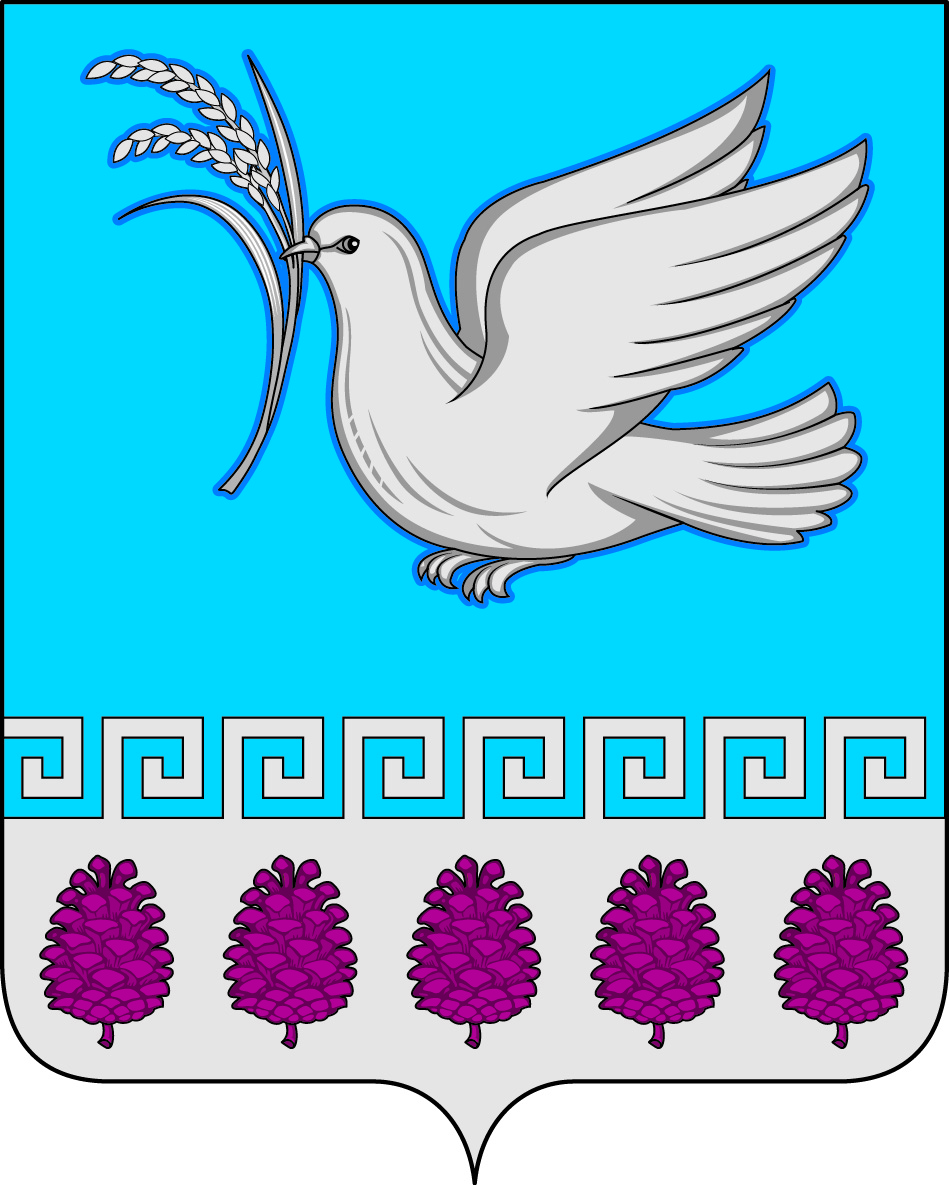 администрация мерчанского сельского поселения крымского районаРАСПОРЯЖЕНИЕО  проведении работ по благоустройству и наведению санитарного порядка на территории Мерчанского  сельского поселения Крымского районаВо исполнение приказа министерства ТЭК и  ЖКХ Краснодарского края от 25 февраля 2020 года № 89 «Об утверждении формы представления сведений о выполненных работах в ходе проведения Всекубанского месячника и субботника по наведению санитарного порядка на территориях населенных пунктов Краснодарского края в 2020 году», распоряжения главы губернатора Краснодарского края от 16.03.2020 № 50 – р «О проведении Всекубанского месячника и субботника по наведению санитарного порядка на территориях поселений Краснодарского края», для выполнения неотложных работ по благоустройству и наведению санитарного порядка на территории Мерчанского сельского поселения, а также в целях поддержания благополучной санитарно-эпидемиологической обстановки в весенне-летний период 2020 года, руководствуясь   уставом   Мерчанского   сельского    поселения    Крымского   района:1. Принять участие и провести на территории Мерчанского сельского поселения с 16 марта 2020 года по 16 апреля 2020 года Всекубанский месячник по благоустройству и наведению санитарного порядка, а 4 апреля 2020 года Всекубанский субботник (далее – Всекубанский месячник и Всекубанский субботник).2. Объявить на предприятиях и организациях всех форм собственности на территории Мерчанского сельского поселения массовые санитарные дни 10 апреля,  24 апреля текущего года.3. Создать рабочую  группу по контролю за работами по благоустройству и наведению санитарного порядка на территории Мерчанского сельского поселения Крымского района  и утвердить ее состав (приложение № 1).3.1.  Рабочей группе (Соновой) проводить осмотр территории поселения каждый  четверг месячника, начиная  с  27 марта 2020 года.3.2.   План работы по благоустройству и наведения санитарного порядка в период проведения Всекубанского субботника 31.03.2020 года (приложение   № 2).4. Назначить ответственных за санитарное состояние на улицах на территории Мерчанского сельского поселения  (приложение № 3).5. Назначить ответственных за проведение субботников на кладбищах на территории Мерчанского сельского поселения (приложение № 4).6. Ответственным необходимо:6.1. провести организационную работу среди населения по наведению санитарного порядка на кладбищах и прилегающих к ним территориям до 13 апреля  2020 года;   6.2. организовать работу  среди населения по их участию в выполнении работ по благоустройству и санитарной очистке придомовых, внутриквартальных  территорий, а так же приведению в порядок фасадов зданий и ограждений частных домовладений;6.3. организовать  проведение расчистки, обустройства, восстановления искусственных и естественных систем по отводу ливневых и паводковых вод при домовладениях жителей поселения;7.  Рекомендовать  руководителям организаций и предприятий  (независимо от форм собственности):- МКУ ДК с. Мерчанское (Джалоловой В.В.) - МБОУ СОШ № 4 (Попандопуло А.С.), - МБДОУ № 44 (Сушковой Н.М.),  - отделению социальной защиты населения (Кайшевой И.Г.),-  амбулатории (Борчишвили Э.А.),- отделению почтовой связи (Лаврушкиной О.М.),- руководителям предприятий  на  территории  поселения  ООО «Южные Земли» (Рьянову О.В.); Зерновой компании «ООО «Новопетровской» (Алиджанову К.И.) , производственный участок ООО «Водоканал Крымск» (Фотов Х.С.).- частным предпринимателям без  образования  юридического  лица   провести санитарную уборку территорий, прилегающих к организациям, предприятиям и объектам собственности.8. Ведущему специалисту администрации поселения (Годиновой) обратиться в  ГУ КК «Центр занятости населения» для направления незанятого населения,  проживающего на территории поселения для участия  в краткосрочных общественных работах (субботниках).9. Ведущему специалисту администрации поселения (Годиновой) довести до сведения настоящее распоряжение до всех указанных в распоряжении лиц  и обнародовать информацию о прохождении месячника по благоустройству и наведению санитарного порядка на официальном сайте администрации поселения и в местах для обнародования.10.  Представлять еженедельно (по пятницам до 15-00), начиная с 27 марта 2020 года с нарастающим итогом, сведения о ходе проведения Всекубанского месячника и 31.03.2018 - Всекубанского субботника в отдел окружающей среды администрации муниципального образования Крымский район (эл.почта krymskadmoos@mail.ru) для обобщения по форме, утвержденной приказом министерства  топливно-энергетического комплекса и жилищно-коммунального хозяйства Краснодарского края от 25 февраля 2020 года № 89 (приложение № 5,6).11. Контроль за исполнением настоящего распоряжения оставляю за собой.12.  Распоряжение вступает в силу со дня   подписания.Глава Мерчанского сельского поселения Крымского района                                                     Е.В. ПрокопенкоПриложение  № 1к распоряжению администрации Мерчанскогосельского поселения Крымского районаот  19.03.2020 года  № 23 - р            Составрабочей группы для организациии поведения месячника по благоустройству и наведению санитарного порядка на территории Мерчанского сельского поселенияПредседатель рабочей комиссии:Слепченко С.В.  – главный специалист Мерчанского сельского поселения,Члены  комиссии:Сонова А.В. - эксперт администрации Мерчанского сельского поселения,Черемина С.А. – специалист 1 категории администрации Мерчанского сельского поселения,Адамов П.А. – депутат Совета Мерчанского сельского поселения (по аграрному производству, транспорту, связи, жилищно-коммунальному хозяйству и экологии),Магомедов Н.А. – участковый  уполномоченный  полиции.Приложение  № 2к распоряжению администрации Мерчанскогосельского поселения Крымского районаот  19.03.2020 года  № 23- р             План работы в период проведения Всекубанского субботника по наведению санитарного порядка на территории Мерчанского сельского поселения 31 марта 2020 годаПриложение  № 3к распоряжению администрации Мерчанскогосельского поселения Крымского районаот  19.03.2020 года  № 23- р                        Ответственныеза  санитарное состояние на улицах в населенных пунктах  Мерчанского сельского поселенияПриложение  № 4к распоряжению администрации Мерчанскогосельского поселения Крымского районаот 19.03.2020 года  № 23- р            Ответственныеза  проведение субботников на кладбищах на территории  Мерчанского сельского поселенияПриложение  № 5к распоряжению администрации Мерчанскогосельского поселения Крымского районаот  19.03.2020 года  № 23- р            СВЕДЕНИЯпо Мерчанскому сельскому поселению о выполненных работах в ходе проведения Всекубанского месячника по  благоустройству и наведению санитарного порядка территориях поселений муниципального образования Крымский район в 2020 году за период с 27 марта 2020 года по____  апреля 2020 годаот19.03.2020	                                                                                           № 23 - р                        село МерчанскоеНаименование населенного пункта, учреждения, организацииОтветственныйАдминистрация:1.Стелла (при въезде):- покраска основания стелы, побелка бордюров, покос сорной травы;2. Памятник павшим воинам ВОВс. Мерчанское ул. Мира 6А:- покос сорной травы, побелка деревьев, уборка предлежащей территории к памятнику(уборка налетного мусора;3.Памятник павшим воинам ВОВх. Ястребовский,ул. Центральная 8А- покос травы, уборка налетного мусора;4. Стелла у водоканала:- покраска основания.1.Главный специалист администрации поселения – Слепченко С.В.Эксперт администрации-Сонова А.В.2.Главный специалист администрации поселения - Слепченко С.В.,Эксперт – Устименко Н.К.3.Эксперт ВУС - О.С. Адамова4.Начальник участка – Фотов Х.С.МБДОУ №44Прополка клумб;Наведение санитарного порядка на прилегающей территории;Уборка налетного мусора.Завхоз – Яценко В.Ф.МБОУ СОШ №4 Наведение санитарного порядка на прилегающей территории;Уборка налетного мусора;Косметический ремонт в помещении школы.Завхоз – Сливницина К.И.Отделение соцзащиты населенияНаведение санитарного порядка на прилегающей территории;Уборка налетного мусора;Высадка растений на прилегающей территории.Заведующая отделением – Кайшева И.Г.Амбулатория1.Наведение санитарного порядка на прилегающей территории;2.Побелка бордюров;3.Уборка налетного мусора.Фельдшер – Майорова О.Ю.Дом культуры1.	Наведение санитарного порядка на прилегающей территории;2.	Побелка бордюров;3.	Уборка налетного мусора.Директор ДК – Джалолова В.В.Отделение связи(почта)1.Наведение санитарного порядка на прилегающей территории;2.Уборка налетного мусора.Заведеющая отделением – Лаврушкина О.М.ООО «Южные Земли»1.Наведение санитарного порядка на прилегающей территории.Начальник отдела по земельным отношениям – Бурсалиди А.Д.ООО «Зерновая компания «Новопетровская»1.Наведение санитарного порядка на прилегающей территории.Руководитель компании –Алиджанов К.И.Наименование населенного пункта, улицы Ответственный,ФИОс. Мерчанское ул. Гвардейская   ул. Калининаул. Советскаяул. Ленина Руководитель ТОС № 1 – Аманатова В.А.Специалист администрации поселения – Годинова Н.А.Депутат Совета поселения – Адамов П.А.Депутат Совета поселения – Лазариди С.Н.ул. Заречнаяул. Кироваул. Горькогоул. Пролетарскаяул. Зеленаяул. МираРуководитель ТОС № 2 – Тунгел Г.Н.Специалист администрации поселения – Кельяниди Т.А.Депутат Совета поселения – Джалолова В.В.Депутат Совета поселения – Губенко И.А.хутор Ястребовскийул. Центральная ул. Бригадная ул. ВишневаяРуководитель ТОС № 3 -  Кириленко А.А.Специалист администрации поселения – Слепченко С.В.Депутат Совета поселения –  Рахманчук П.В.хутор Веселыйул. Мичуринаул. ПушкинаРуководитель ТОС № 4 -  Додух Ю.П.Специалист администрации поселения – Спиридониди Е.А.Депутат Совета поселения – Кайшев И.А..хутор Майоровскийул. СупруненкоРуководитель ТОС № 5 – Бочковая Н.И.Специалист администрации поселения – Сонова А.В.Депутат Совета поселения – Сушкова Н.М.хутор Моваул. Лесная ул. ЧапаеваРуководитель ТОС № 6   - Митькова Н.Г.Специалист администрации поселения – Черемина С.А.Депутат Совета поселения – Доценко А.И.Наименование населенного пункта, улицы Ответственный,ФИОс. Мерчанскоеул. Кирова 23Руководитель ТОС № 2 – Тунгел Г.Н.Специалист администрации поселения – Кельяниди – Т.А.Депутат Совета поселения – Адамов П.А.Депутат Совета поселения –  Доценко А.И.Актив населения - Теряки И.Е.хутор Ястребовский ул. Центральная 8А Руководитель ТОС № 3 -  Байрамова НабатСпециалист администрации поселения – Ганыч С.А.Депутат Совета поселения –  Кодра А.П.Актив населения – Шарый Л.Н.хутор ВеселыйРуководитель ТОС № 4 -  Додух Ю.П.Специалист администрации поселения – Спиридониди Е.А.Депутат Совета поселения – Микаелян Я.В.Депутат Совета поселения – Мухин А.Н.Актив населения – Пискун И.В.хутор МайоровскийРуководитель ТОС № 5 – Бочковая Н.И.Специалист администрации поселения – Сонова А.В.Депутат Совета поселения – Кельяниди Ф.Г.Актив населения – Макаров В.И.хутор МоваРуководитель ТОС № 6   - Митькова Н.Г.Специалист администрации поселения – Черемина С.А.Депутат Совета поселения – Пронькин В.В.Актив населения – Шпаковская З.Г.№ п/пНаименование работЕд. изм.Объем выполненных работПримечание123451Очищено от мусора территорий площадей, парков, скверов, кладбищквадратных метров-2Оборудовано контейнерных площадок, расположенных на муниципальной территорииштук-3Оборудовано площадок для раздельного накопления твердых коммунальных отходовштук-4Оборудовано площадок для сбора крупногабаритных отходовштук-5Установлено контейнеров для сбора опасных отходовштук-6Установлено урн для сбора мусора в местах общего пользованияштук-7Заменено контейнеров для сбора твердых коммунальных отходовштук-8Ликвидировано стихийных свалокштук-9Публикации (в СМИ, видеоматериалы, наружная реклама и т.п.) о раздельном накоплении твердых коммунальных отходов штук-10Публикации (в СМИ, видеоматериалы, наружная реклама и т.п.) об отказе в использовании полиэтиленовых пакетов и пластиковой тары, а также о возможности потребления биоразлагаемой тары и упаковкиштук-1234511Предприятия, ведомства, организации, в которых ведомственным нормативным актом внедрен раздельный сбор отходовединиц-12Сдано на переработку вторичного сырьятонн-13Принято участие человек-